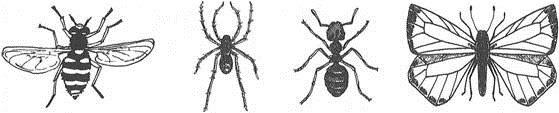 Мува                                                   Пајак                     Мравка                             ПеперуткаИнсектнозеантеникрилаМуваПајакМравкаПеперутка